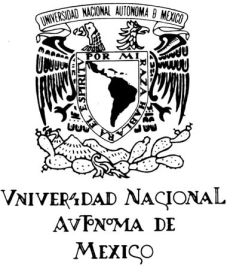 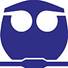 FORMATO CPropuesta de proyecto para Estancia Estudiantil (clave 1906)Química de AlimentosLínea de investigación:      Título de la propuesta individual:      Responsable:       Nombramiento(s):      1. En máximo dos cuartillas (5200 caracteres), describa de manera concisa la importancia, objetivos académicos, estrategia experimental y resultados esperados del proyecto.1.2 Concluída la Estancia Estudiantil y si el alumno decide continuar, especifique el tiempo estimado para que alcance la titulación.1.3 Fuentes de financiamiento1.4 ¿Cuenta usted con la infraestructura, materiales y equipos necesarios para llevar a cabo el proyecto?SÍ  						NO   2. Lugar donde se desarrollará el trabajoNota: El CAEE-QA evaluará las propuestas de proyecto con base en la información descrita en este formato.Atentamente,(Nombre y firma del asesor)Fecha: México, Cd. Mx., a       de       de 20     .